September 3, 2019Docket No: A-2019-3009215MARKWEST BLUESTONE ETHANE PIPELINE LLC1515 ARAPAHOE ST, TWR 1, STE 1600DENVER CO 80202		Re:	Annual Pipeline Operator RegistrationDear MARKWEST BLUESTONE ETHANE PIPELINE L.L.C.:	This letter acknowledges the receipt of your company’s Pipeline Operator Registration Form.  The docket number assigned to your company is A-2019-3009215.  Please refer to this number in all future correspondence with the Pennsylvania Public Utility Commission.	Should you have any questions pertaining to your registration, please contact the Bureau of Technical Utility Services at 717-783-5242, or email your questions to ra-Act127@pa.gov.							Sincerely,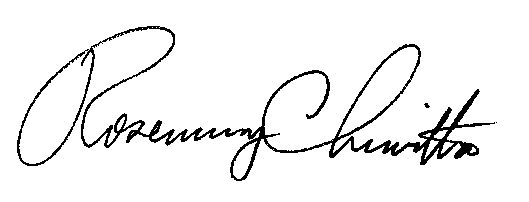 							Rosemary Chiavetta							Secretarycc:  Amy ZuvichBureau of Administration, Financial & Assessments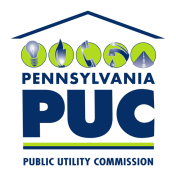  PUBLIC UTILITY COMMISSION400 NORTH STREET, HARRISBURG, PA 17120